Рекомендации родителям для повышения  учебной мотивации  их детей.    Отношение ребёнка к учению, т.е. учебная мотивация, играет важнейшую  роль  в формировании личности школьника. Как могут помочь родители  детям в этой ситуации?Каждый день спрашивайте ребёнка: «Как дела? Что было в школе?». Сделайте такие разговоры привычкой, пусть  ребёнок чувствует вашу заинтересованность в его делах. Предложите  помощь  в выполнении  какого-либо задания. Например, обсудите план сочинения, вместе подберите литературу, но писать за ребёнка сочинение  не надо. Учитесь вместе с детьми. Посещайте интересные места, читайте, покупайте книги, запишитесь вместе в городскую библиотеку. Обсуждайте вместе с ребёнком прочитанное:  что больше всего запомнилось? Что  понравилось, а что нет?Читайте вместе с детьми книги по ролям. Старайтесь правильно оценивать знания  и достижения ребёнка. Никогда не сравнивайте его с другими детьми из класса или детьми родственников и знакомых (из-за этого самооценка  значительно снижается и ребёнок перестаёт верить в свои силы). Повторяйте ребёнку, что вы ждёте от него хороших оценок, а не того, что он будет вундеркиндом. Многие дети в какой-то момент  времени  учатся хуже, чем обычно. Если это произошло, не паникуйте, предложите свою помощь  и поощряйте его за малейший успех. Допускайте мысль о том, что на ошибках люди учатся. Старайтесь быть для ребёнка примером человека, который постоянно учится. Рассказывайте о своей школьной жизни своему ребёнку, делая акцент на том, что в вашей жизни были  тоже такие же жизненные ситуации. И как вы вышли из них?  У ребёнка должно быть своё место для занятий. Предоставьте ему быть полноправным хозяином  своего уголкаРекомендации родителям для повышения  учебной мотивации  их детей.    Отношение ребёнка к учению, т.е. учебная мотивация, играет важнейшую  роль  в формировании личности школьника. Как могут помочь родители  детям в этой ситуации?Каждый день спрашивайте ребёнка: «Как дела? Что было в школе?». Сделайте такие разговоры привычкой, пусть  ребёнок чувствует вашу заинтересованность в его делах. Предложите  помощь  в выполнении  какого-либо задания. Например, обсудите план сочинения, вместе подберите литературу, но писать за ребёнка сочинение  не надо. Учитесь вместе с детьми. Посещайте интересные места, читайте, покупайте книги, запишитесь вместе в городскую библиотеку. Обсуждайте вместе с ребёнком прочитанное:  что больше всего запомнилось? Что  понравилось, а что нет?Читайте вместе с детьми книги по ролям. Старайтесь правильно оценивать знания  и достижения ребёнка. Никогда не сравнивайте его с другими детьми из класса или детьми родственников и знакомых (из-за этого самооценка  значительно снижается и ребёнок перестаёт верить в свои силы). Повторяйте ребёнку, что вы ждёте от него хороших оценок, а не того, что он будет вундеркиндом. Многие дети в какой-то момент  времени  учатся хуже, чем обычно. Если это произошло, не паникуйте, предложите свою помощь  и поощряйте его за малейший успех. Допускайте мысль о том, что на ошибках люди учатся. Старайтесь быть для ребёнка примером человека, который постоянно учится. Рассказывайте о своей школьной жизни своему ребёнку, делая акцент на том, что в вашей жизни были  тоже такие же жизненные ситуации. И как вы вышли из них?  У ребёнка должно быть своё место для занятий. Предоставьте ему быть полноправным хозяином  своего уголка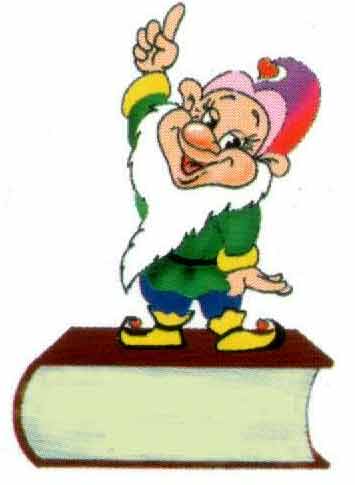 